DATI OBBLIGATORIPer lo stabile sito in  ______________________________  identificato al Catasto Edilizio Urbano con F.________ Part._________ sub________                                  Via _______________________________________________________   n.  ___________________                   di proprietà del Sig./ra _______________________________________________________________Bagnara Calabra        Lì_______/_______/_______**********************************************************************************               Al Comune di Bagnara CalabraIl sottoscritto_______________________________________________________________________Nato a _____________________________________________Prov.(_____) il__________________nella qualità di _________________________________ ( proprietario/ inquilino/ amministratore di condominio / costruttore / usufruttuario ) dello stabile sopra indicato, codice fiscale _____________________________ e residente in ______________________________Via _______________________________ n. __________ tel. n. ______________________________Dopo aver preso visione del Regolamento e delle tariffe per la concessione dell’acqua ai privati deliberati da codesto ComuneCHIEDELa concessione dell’uso dell‘ acqua potabile con erogazione per uso :Domestico  IndustrialeAltro__________________L’installazione verrà eseguita dall’idraulico autorizzato Sign.________________________________sotto la stretta osservanza del fontaniere comunale.Per quanto riguarda il superamento del divieto di somministrazione della fornitura del servizio previsto dall’art. 45 della legge 28 febbraio 1985, n. 4 e successive modificazioni.ALLEGA (contrassegnare con una crocetta i casi che interessano ):Dichiarazione sostitutiva di atto notorio ai sensi e per gli effetti dell’art. 47 del DPR 28 Dicembre 2000 n. 445 da cui risulta che per l’opera in questione :E‘ stata rilasciata la concessione edilizia in data _________ n. _____ Pratica edilizia n._______Prot. Gen. N._______a nome di __________________________________________      nato/a a _____________________________________________il_______________________E‘ stata rilasciata la concessione edilizia in sanatoria in data _____________n._____ a nome di ________________________________nato/a _________________il____________________La costruzione dell’edificio è stata iniziata anteriormente al 1 settembre 1967 se fuori del perimetro urbano, al 1 agosto 1942 se compreso nel perimetro urbano, così per come si attesta nella allegata dichiarazione sostitutiva , per cui non è necessarial’indicazione degli estremi della licenza edilizia, o permesso a costruire che dir si voglia, rispettivamente ai sensi della Legge c.d. Ponte n. 765/67 ed alla legge Urbanistica n. 1150/42;Copia della domanda di concessione in sanatoria prodotta nel mod._____________in data _________al numero di protocollo del Registro delle domande n. ______con allegate:a) Nell’ipotesi dell’art. 13 della legge 47/85 copia della ricevuta n. ________di Euro______in data _________rilasciata da _______quale prova dell’intero pagamento dell’oblazione dovuta b) nell’ipotesi dell’art. 35 della legge 47/85 e dell’art. 39 della legge 724/94 copia della ricevuta n.________rispettivamente di Euro__________e n. _______rispettivamente di Euro________________rilasciate quali prove dell’avvenuto pagamento delle prime due rate dell’oblazione dovuta.Copia della pianta del fabbricato da costruire con mappa catastale per l’allacciamento di edifici allo stato progettuale.                                                                      _____________________________________________VERIFICA DELL’UFFICIO ACQUEDOTTOPRIMA DELLA STIPULA DEL CONTRATTO DI CONCESSIONEVERSATE: €___________ per diritti di concessione/utenza/allacciamento con bollettino n.______________ del_____________;€___________ per deposito cauzione di garanzia consumi e contatore con bollettino n.________ del_____________;€ ___________ per spese contrattuali con bollettino n.___________ del______________;€____________ per deposito cauzione per esecuzione lavori di allacciamento con bollettino n. ________del___________;€ ___________ per diritti di segreteria con bollettino n._________ del__________________;PRODOTTE:N.1 marca da bollo di € __________da applicare al contratto;Dichiarazione sostitutiva di notorietà ai sensi e per gli effetti art. DPR 28 dicembre 2000, n. 445;Autorizzato regolarmente all’allaccio pubblica fognatura con autorizzazione n._______del____________;Fattura n._________del__________emessa dal quale risulta che l’opera usufruisce  già del pubblico servizio;Autorizzazione del proprietario alla stipula del contratto, se trattasi di usufruttuario, amministratore , costruttore, inquilino, etcANNOTAZIONI________________________________________________________________________________________________________________________________________________________________________________________________________________________________________________________________________________________________________________________________________________________________________________________________________________________________________________________________________________________________________________________________________________________________________________________________________________________________________________________________________________________________________________________________________________  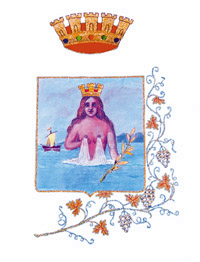 COMUNE DI BAGNARA CALABRA(Prov. di Reggio Calabria)Corso Vittorio Emanuele II -Tel. 0966-374011- Fax  0966-374049             L’UTENTE           FIRMA DEL PROPRIETARIOche concede l’assenso e con garanzia sul pagamento delle spese di impianto se trattasi di usufruttuario / costruttore etc___________________________